Astma och Allergiföreningen i Västra Skaraborg 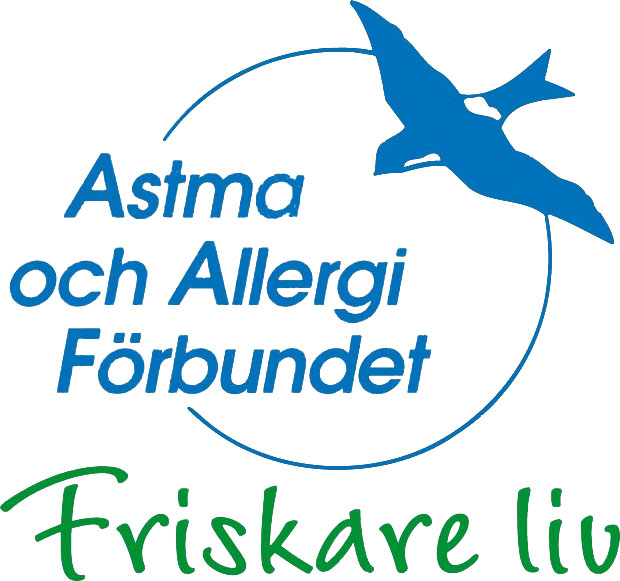 Astma och Allergiföreningen verkar för att höja kunskapen och förmedla information om astma och allergier. Påverka samhället för bättre levnadsvillkor. Stödja lokalföreningarna. Stödja forskning inom området.
Kansli: Tel: 070-536 13 73. Ann-Sofie Palmhammar, 
Lidbecksgatan 1, 531 32 Lidköping
E-post: lidkoping@astmaochallergi.se
Hemsida: https://vastra-skaraborg.astmaoallergiforbundet.se/ 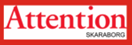 Attention Skaraborg Vi är en intresseorganisation som brinner för att sprida kunskap om neuropsykiatriska funktionsnedsättningar (NPF). Inom neuropsykiatriska funktionsnedsättningar ryms ADHD, ADD, Autism, Tourettes syndrom, Tvångssyndrom (OCD), Dyslexi/Dyskalkyli och språkstörning.
E-post: info@skaraborg.attention.se 
Hemsida: https://skaraborg.attention.se/ 
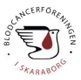 Blodcancerföreningen Skaraborg Vi vill påverka och förbättra förutsättningarna för blodcancersjuka. Vi vill främja och ta till vara på de blodcancersjukas intressen, bekräftande bemötande, behandling, vård, rehabilitering och psykosocial trygghet. Samt företräda de blodcancersjukas intressen inför myndigheter. 	
Kontakt: Ulrika Berggren ulrikab75@gmail.com 
Tel: 0706-45 81 67 
Hemsida: https://www.blodcancerforbundet.se/skaraborg/ 
Bcf Bröstcancerföreningen Agatha i Skaraborg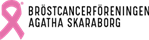 Här får du stöd – råd och gemenskap. Du är inte ensam.
Vi finns för dig och dina anhöriga.Kontakt: Sissel Möistad, ordförande sissel.moistad@bcfagatha.se Tel. 070 264 30 92
E-post: info@bcfagatha.se
Hemsida: https://skaraborg.brostcancerforbundet.se/
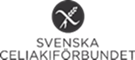 Celiakiföreningen i SkaraborgFörbundet jobbar främst med frågor som har med celiaki (glutenintolerans) och laktosintolerans att göra. I vår lokalförening anordnas regelbundet olika aktiviteter för våra medlemmar	.
Kontakt: 070-672 12 10, Ordförande Monica Högberg
E-post: skaraborg@celiaki.se
Hemsida: https://www.celiaki.se/foreningar/skaraborg/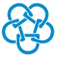 Diabetesföreningen Mariestad(Skövde, Mariestad, Gullspång, Hjo, Karlsborg, Skövde, Tibro och Töreboda)
Vi sprider kunskap och förståelse i Norra Västergötland om diabetes. 
Vi arrangerar möten och aktiviteter för den som vill engagera sig, utbyta erfarenheter eller bara umgås. Ordförande Jonny Bohb
Kontakt: 073-988 19 96
E-post: hfmmail@telia.com 
Hemsida: https://www.diabetes.se/medlem/foreningar/df-vastra-gotaland/df-i-mariestad-m.o/Epilepsiföreningen Skaraborg 
Vi vill gärna ha kontakt med dig som bor i Skaraborg så vi kan arbeta tillsammans för att förbättra situationen för alla som har epilepsi, och deras närstående.
Kontakt: 070-288 3006, Ordförande Anna Eksell
E-post: anna.eksell@epilepsi.se
Hemsida: https://www.epilepsi.se/lokalforeningar/skaraborg/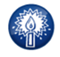 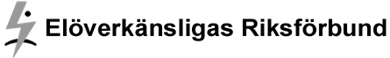 Elöverkänsligas förening i Västra Götaland Ger stöd åt drabbade medlemmar och deras närstående. Verkar för att samhället görs tillgängligt. Sprider information och påverkar samhället så att vår funktionsnedsättning blir erkänt inom alla samhällssektorer.
Kontakt: Ordförande Elisabeth Johansson, Åsle Karsgården 5, 521 91 Falköping
Tel: 0515-361 03
Hemsida: https://eloverkanslig.org/foreningar/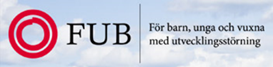 FUB Töreboda 
Föreningen arbetar för att barn, unga och vuxna med utvecklingsstörning ska kunna leva ett bra liv med inflytande och delaktighet i samhället.
Kontakt: 076-322 57 77, Ordförande Lars-Åke Andersson
E-post: larsakeg.andersson@gmail.com
Hemsida: https://www.fub.se/lokal/fub-toreboda/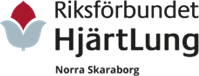 Riksförbundet HjärtLung Norra SkaraborgInformerar, utbildar och arbetar med opinionsbildning för att hjärtsjuka och lungsjuka ska kunna leva ett så bra liv som möjligt.
Kontakt: 073-408 63 63 / 070-552 20 43, Ordförande Marianne Kjellquist
E-post: info@norraskaraborg.hjart-lung.se
Hemsida: hjart-lung.se/norraskaraborg/Riksförbundet HjärtLung Skara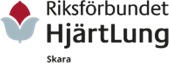 Informerar, utbildar och arbetar med opinionsbildning för att hjärtsjuka och lungsjuka ska kunna leva ett så bra liv som möjligt.
Kontakt: tel 0511-156 16, Ordförande Iris Uvenfors
Hemsida: https://www.hjart-lung.se/riksforbundet/vastragotaland/lokalforeningar2/skara/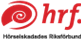 Hörselskadades distrikt Skaraborg 
HRF:s vision är ett samhälle där alla hörselskadade kan leva i full delaktighet och jämlikhet.
Kansli: 073-939 07 41. Malmgatan 36, 532 32 Skara. Ordförande Agne Fröjdh
E-post: agnefrojd@gmail.com
Hemsida: https://hrf.se/skaraborg/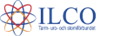 ILCO Skaraborg (tarm– uro och stomiförbundet)
Intresseorganisation för alla med en sjukdom eller missbildning i tarmsystem och/eller urinvägar. Föreningen vill påverka myndigheter genom upplysning och information.
Kansli:  070-369 90 06 Malmgatan 36, 532 32 Skara, Ordförande Marita Petersson
E-post: 422petersson@telia.com
Hemsida: https://www.ilco.nu/region-lansforeningar/vastra-gotaland/skaraborgs-lokalforening/Magtarmförening Skaraborg 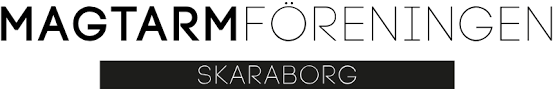 Magtarmföreningen i Skaraborg har som mål att ge råd och stöd till medlemmar och sprida information till medlemmar och allmänhet, sjukvårdspersonal, politiker och myndigheter. 
Kansli: Fabriksgatan 4,531 30 Lidköping, Ordförande Susan Lidnert
Tel: 072-555 02 02 
E-post: rmt.skaraborg@lidkoping.org
Hemsida: magotarm.se/skaraborgs-lokalavdelning/Neuro Skaraborg Väst 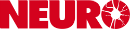 Föreningen arbetar för att förbättra situationen för personer med neurologiska sjukdomar och skador, samt deras anhöriga.
Kontakt: Ordförande Anne-Sofie Thorsell
E-post: lidkoping@neuro.se
Hemsida: https://neuro.se/forening/foereningar-a-oe/skaraborg-vaest/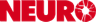 Neuro Östra Skaraborg 
Föreningen arbetar för att förbättra situationen för personer med neurologiska sjukdomar och skador, samt deras anhöriga.
Kontakt: 076-404 85 85, Ordförande Karsten Bech
E-post: ordforande.oa-skaraborg@neuro.se 
Hemsida: https://neuro.se/forening/foereningar-a-oe/oestra-skaraborg/ 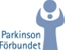 Parkinson SkaraborgVerkar för att förbättra förhållandena för Parkinsonsjuka och de med Parkinsonliknande sjukdomar och deras anhöriga.
Kontakt: 070-264 64 39, Ordförande Sören Hovler
E-post: soren.hovler@telia.com
Hemsida: https://www.parkinsonforbundet.se/haer-finns-vi/parkinson-skaraborg/Personskadeförbundet RTP Skaraborgs distrikt
Förkortningen RTP står för rehabilitering, tillgänglighet och påverkan. Strävar efter att medlemmarna ska ses som medborgare istället för patienter. Ger stöd, information och vägledning till sina medlemmar.
Kontakt: Ordförande Katharina Nilsson
E-post: skaraborg@rtp.se
Hemsida: https://rtp.se/om-oss/lokalforeningar/skaraborg/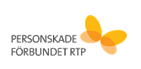 RBU Skaraborg (rörelsehindrade barn & ungdomar)RBU (Rörelsehindrade barn och ungdomar) Skaraborg kämpar för barns rättigheter, och att stötta deras föräldrar.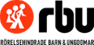 Barn med funktionsnedsättning är i första hand barn, och behöver samma saker som andra barn: ett samhälle där alla är välkomna, kan ta sig fram, och vara med. Kansli: 070-42 33 599. Malmgatan 36, 532 32 Skara
E-post: skaraborg@rbu.se
Hemsida: skaraborg.rbu.se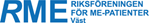 RME VästArbetar för att stödja patienter med ME/CFS (kroniskt trötthetssyndrom)
Kansli: 079-337 85 10, Mellangatan 1, 413 01 Göteborg
E-post: vast@rme.nu
Hemsida: rme.nu/rme-regionforeningar/rme-vast/Skara Fibromyalgiförening 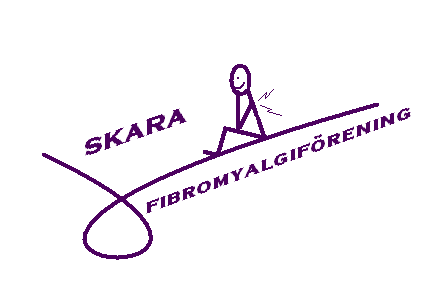 Fibromyalgi är ett kroniskt smärtsyndrom. Föreningen vill öka förståelsen för fibromyalgi. Vi stödjer de som drabbats av sjukdomen.
Kontakt:  0511-177 26, Maria Holm
E-post: skara@fibromyalgi.se
Hemsida: https://www.fibromyalgi.se/foreningar/visa-lokalforening/?id=6a629357-6d2e-480d-92fb-1171ec16c12f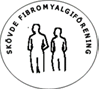 Skövde Fibromyalgiförening Arbetar för att skapa större förståelse för sjukdomen och att få fram 
effektivare behandlingsformer. Hjälper och stödjer medlemmar.
Kontakt: 070-359 30 91, kontaktperson Cecilia Strand
E-post: skovde@fibromyalgi.se
Hemsida: https://www.fibromyalgi.se/foreningar/visa-lokalforening/?id=1dae4643-f2a5-479f-ad02-66ad156c4cbb
Skaraborgs Stamningsförening (SSF)
Förening för stammande vuxna, barn, föräldrar till stammande barn, 
anhöriga. Föreningen stödjer medlemmar och sprider information om stamning.
Kontakt: Ordförande Anita Blom anitasblom@gmail.com 
E-post: info@ssf.st
Hemsida: https://skaraborgsstf.wordpress.com/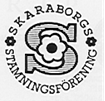 SRF Skaraborg  (Synskadades Riksförbund Skaraborg)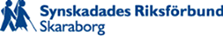 SRF Skaraborg arbetar för att förbättra villkoren för personer med synnedsättning.Kansli: 0511-34 79 70, Skaraborgsgatan 34 D, 532 30 Skara
E-post: skaraborg@srf.nu
Hemsida: https://www.srf.nu/skaraborg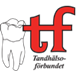 Tandhälsoförbundet SkaraborgFöreningen informerar om biverkningar av tandvårdsmaterial. Arbetar för riskfria tandvårdsmaterial. Ger stöd till medlemmar.
Kansli: Malmgatan 36, 532 32 Skara
E-post: kansli.skaraborg@tf.nu
Hemsida: tf.nuFunktionsrätt Skaraborgs arbetsgrupper:Trafikgruppen driver frågor kopplade till kollektivtrafik och färdtjänst för människor med funktionsnedsättning.
SAM-gruppen (social arbetsmarknad) arbetar med arbetslivsinriktade frågor och driver projektet “Allas rätt till arbete” för inkluderande arbetsplatser och minskade fördomar.
Skolgruppen bedriver påverkansarbete för att förbättra skolans inställning till, och förståelse för, barn och unga med olika former av funktionsnedsättning.Hälso– och sjukvårdsgruppen driver aktuella frågor inom vård och tillgänglighet och sprider kunskap om FN:s konvention om rättigheter för personer med funktionsnedsättning.Är du intresserad av att delta i någon av arbetsgrupperna så är du välkommen att kontakta Funktionsrätt Skaraborgs kansli!
Tel: 0511-164 35E-post: info@funktionsrattskbg.se Funktionsrätt Skaraborg är ett partipolitiskt och religiöst obundet samarbetsorgan för funktionsrättsföreningar i Skaraborg, med 30 medlemsföreningar i 46 kommuner.Visionen för Funktionsrätt Skaraborg är ett samhälle för alla, där alla människor är delaktiga på lika villkor oavsett funktionsförmåga.Funktionsrätt Skaraborg arbetar för förverkligandet av FN:s konvention om rättigheter för personer med funktionsnedsättning, Funktionsrättskonventionen. Vi ska förändra samhället så att den mänskliga mångfalden tillvaratas och varje människas funktionsrätt säkerställs.

Vårt primära uppdrag är att vara funktionsrättsrörelsens enade röst mot politiker och beslutsfattare i Skaraborg och Västra Götaland som har ansvaret för att rättigheterna i konventionen säkerställs. Vi vill också stötta våra medlemsföreningars utveckling, samt driva projekt som främjar vår vision.Vi arbetar för att varje enskild rättighetsbärare framgångsrikt ska kunna utkräva sina rättigheter.Funktionsrätt Skaraborgs uppgift är att samla medlemsföreningarna i gemensamma mål och övergripande frågor. Funktionsrätt Skaraborg arbetar utifrån demokratisk grund med respekt för alla medlemmars olikheter och förutsättningar. Den som företräder Funktionsrätt Skaraborg representerar och företräder alla medlemmar. Tillsammans värnar vi föreningsnamnet Funktionsrätt, dess värde och hur det uppfattas i omvärlden.